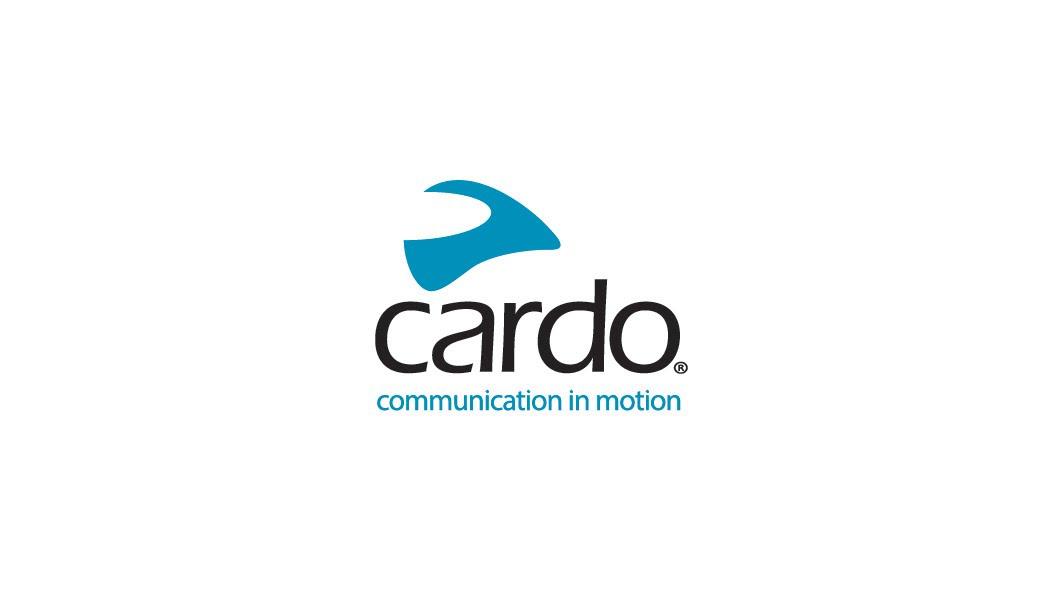 Cardo Systems annonce le lancement du PACKTALK Custom ou la puissance de la personnalisation à la carte avec des forfaits évolutifs Cardo Systems, leader mondial du marché des systèmes de communication sans fil pour les sports motorisés, annonce l’arrivée sur le marché du PACKTALK CUSTOM. Le tout nouvel intercom DMC de Cardo Systems, le PACKTALK CUSTOM, offre les mêmes performances que le PACKTALK agrégé à une personnalisation sur-mesure permettant ainsi aux usagers d'adapter leurs expériences de communication à leurs besoins. Ce dernier-né de la gamme Packtalk offre 3 niveaux de service sur-mesure sur l'application Cardo Connect avec des caractéristiques différentes : SILVER, GOLD et PLATINUM.Dans sa version d'origine, le PACKTALK CUSTOM est doté de nombreuses fonctionnalités, notamment la communication Dynamic Mesh de deuxième génération, la technologie Bluetooth 5.2, les mises à jour en temps réel et une conception entièrement étanche. Les fonctions améliorées de chaque pack Pay-Per-Feature comprennent le partage de la musique, les profils audio, l'interphone Bluetooth universel, la commande vocale, et bien plus encore.Pack SILVER Fonctionnalités du pack de base auxquelles s'ajoutent le partage de la musique, les profils audios et la numérotation rapide. Pack GOLDLes motards à la recherche de plus de fonctionnalités peuvent opter pour le pack GOLD qui comprend les fonctionnalités de base et SILVER, mais aussi l'intercom Bluetooth universel et une connexion à un deuxième canal. Pack PLATINUMLes motocyclistes souhaitant rouler avec toutes les fonctionnalités peuvent passer au pack PLATINUM comprenant toutes les fonctions suscitées et complétées par des commandes vocales et un mode éco.Le PACKTALK CUSTOM utilise l'application Cardo Connect avec Apple Pay et/ou Google Pay pour offrir aux conducteurs la possibilité de mettre à niveau et/ou de réduire les fonctionnalités nécessaires à tout moment.  Il suffit de se connecter à l'application, de choisir son forfait et de profiter des fonctionnalités souhaitées. Lorsque vous passez d'un niveau d'abonnement supérieur à un niveau inférieur, les fonctionnalités du niveau supérieur sont conservées pendant le cycle de facturation et le déclassement est appliqué au début du nouveau cycle de facturation. Lorsque vous passez d'un niveau d'abonnement inférieur à un niveau supérieur, les fonctionnalités seront automatiquement appliquées au PACKTALK CUSTOM et un crédit sera émis pour l'abonnement inférieur non utilisé.Le PACKTALK CUSTOM est également compatible avec certains accessoires du PACKTALK NEO tels que le 2nd Hemet Kit 40mm HD et le 2nd Helmet Kit JBL.« PACKTALK CUSTOM est le résultat concret de notre équipe R&D qui, a su entendre et comprendre les attentes, les besoins et les désirs des voyageurs du monde entier tant ils sont nombreux et variés » souligne Alon Lumbroso, directeur général de Cardo Systems. "Nous sommes extrêmement fiers de continuer à innover sur la catégorie avec des innovations de cette envergure ».Le Cardo PACKTALK CUSTOM est livré en version standard avec les caractéristiques suivantes :Communication Dynamic Mesh de deuxième générationÉtanchéité IP67Connexion jusqu'à 15 motards avec une portée de 1,6 km entre motardsHaut-parleurs HD de 40 mmMise à jour logicielle Over-The-Air élimine le besoin de câbles ou d'adaptateurs WifiTechnologie Bluetooth 5.213 heures d'autonomie (en charge rapide : 20 minutes pour 2 heures d'autonomie)Garantie de 2 ansLes utilisateurs peuvent améliorer leur Cardo PACKTALK CUSTOM en choisissant l'une des trois formules de personnalisation sur-mesure payantes :SILVER : 2,99 € par mois / soit 19,99 € par anGOLD :  4,99 € par mois / soit 29,99 € par anPLATINE : de 6,99 € par mois / soit 39,99 € par an.Prix de vente conseillé : 279,95 € Disponibilité : 8 Mars 2023 en précommande sur le site www.cardosystems.com et chez les détaillants à partir du mois d’avril 2023.Pour plus d'informations sur Cardo Systems, visitez cardosystems.com ou rejoignez la conversation sur Facebook, et Instagram et voyez toutes les dernières vidéos sur YouTube.À propos de Cardo SystemsCardo Systems fournit des dispositifs de communication de pointe pour les groupes en mouvement. Ils connectent les motards, les amateurs de plein air et les chercheurs d'aventure à leur téléphone, à leur musique ainsi que les uns aux autres. Cardo Systems a lancé la première oreillette intercom sans fil Bluetooth pour moto en 2004. Cardo Systems est à l'origine de la plupart des innovations du secteur depuis lors, avec notamment l'introduction du premier intercom DMC, du premier système audio haut de gamme de JBL et du premier appareil à commande vocale, pour n'en citer que quelques-uns. Les produits Cardo Systems sont vendus dans plus de 100 pays et sont les premiers dispositifs de communication au monde pour les groupes en mouvement.Contact PresseS. STORIES - Sophie AymeTel : 06 61 52 78 63 – Mail : sophieayme@s-stories.com